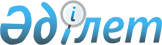 О дополнительном регламентировании порядка проведения мирных собраний, митингов, шествий, пикетов и демонстраций
					
			Утративший силу
			
			
		
					Решение Мунайлинского районного маслихата Мангистауской области от 21 октября 2016 года № 4/76. Зарегистрировано Департаментом юстиции Мангистауской области от 30 ноября 2016 года № 3199. Утратило силу решением Мунайлинского районного маслихата Мангистауской области от 15 сентября 2020 года № 57/518
      Сноска. Утратило силу решением Мунайлинского районного маслихата Мангистауской области от 15.09.2020 № 57/518(вводится в действие по истечении десяти календарных дней после дня его первого официального опубликования).

      Примечание РЦПИ.

       В тексте документа сохранена пунктуация и орфография оригинала.
      В соответствии с Законом Республики Казахстан "О порядке организации и проведения мирных собраний, митингов, шествий, пикетов и демонстраций в Республике Казахстан" от 17 марта 1995 года, Мунайлинский районный маслихат РЕШИЛ:
      1. Дополнительно регламентировать порядок проведения мирных собраний, митингов, шествий, пикетов и демонстраций согласно приложению 1 к настоящему решению.
      2. Определить местом проведения мирных собраний и митингов площадь возле здании акимата Мунайлинского района в селе Мангистау.
      3. Утвердить специальный маршрут для проведения мирных шествий и демонстраций согласно приложению 2 к настоящему решению.
      4. Признать утратившим силу решения Мунайлинского районного маслихата от 11 марта 2014 года №19/210 "О дополнительном регламентировании порядка проведения мирных собраний, митингов, шествий, пикетов и демонстраций в Мунайлинском районе" (зарегистрировано в Реестре государственной регистрации нормативных правовых актов за №2400, опубликовано в информационно-правовой системе "Әділет" от 28 апреля 2014 года и в газете "Мұнайлы" от 23 мая 2014 года №28-30 (406-408)) и от 3 июля 2015 года №33/348 "О внесении изменения в решение районного маслихата от 11 марта 2014 года №19/210 "О дополнительном регламентировании порядка проведения мирных собраний, митингов, шествий, пикетов и демонстраций в Мунайлинском районе" (зарегистрировано в Реестре государственной регистрации нормативных правовых актов за №2800, опубликовано в газете "Мұнайлы" от 14 августа 2015 года №51(502) и в информационно-правовой системе "Әділет" от 19 тамызда 2015 года). 
      5. Руководителю аппарата Мунайлинского районного маслихата (А.Жанбуршина) обеспечить государственную регистрацию настоящего решения в органах юстиции, его официальное опубликование в информационно-правовой системе "Әділет" и в средствах массовой информации.
      6. Контроль за исполнением настоящего решения возложить на постоянную комиссию Мунайлинского районного маслихата по социальным вопросам, законности, правопорядка, по депутатским полномочиям и этике (председатель комиссии Конысбаева Г).
      7. Настоящее решение вступает в силу со дня государственной регистрации в органах юстиции и вводится в действие по истечении десяти календарных дней после дня его первого официального опубликования.
      "СОГЛАСОВАНО"
      Аким Мунайлинского района
      Н. Тажибаев
      27 октября 2016 года
      "СОГЛАСОВАНО"
      Начальник государственного учреждения 
      "Отдел внутренных дел Мунайлинского 
      района Департамента внутренних дел 
      Мангистауской области"
      Жаксыбаев А.Б.
      27 октября 2016 года Дополнительно регламентированный порядок проведения мирных собраний, митингов, шествий, пикетов и демонстраций  1. Общие положения
      1. Настоящий дополнительно регламентированный порядок проведения мирных собраний, митингов, шествий, пикетов и демонстраций (далее - Порядок) разработан в соответствии с Конституцией Республики Казахстан, Законом Республики Казахстан от 17 марта 1995 года "О порядке организации и проведения мирных собраний, митингов, шествий, пикетов и демонстраций в Республике Казахстан" (далее - Закон), иными нормативно-правовыми актами, регулирующие вопросы организации и проведения мирных собраний, митингов, шествий, пикетов и демонстраций.
      2. Мирными собраниями, митингами, шествиями, пикетами и демонстрациями (далее - акций) признаются действия гражданина или граждан Республики Казахстан, которые получили письменное разрешение местного исполнительного органа района на соответствующей административно-территориальной единице на определенном специальном месте или по специальному маршруту, в определенный день и течение времени, направленные на выражение общественных, групповых или личных интересов, а также протеста.
      3. Для мирных собраний и митингов определяются специальные места, а для шествий и демонстраций-специальные маршруты.
      Для пикетов и голодовок специальные места не определяются.
      Определяющий специальные места местный исполнительный орган района должны соответствующим образом оборудовать указанные территории, приспособить их к использованию в целях проведения мирных собраний, митингов (скамейки, площадки, урны, освещение).
      Специальные места в обязательном порядке должны быть оборудованы таких камерами видеонаблюдения центра оперативного управления органов внутренних дел или при объективной невозможности установления камер центра оперативного управления передвижными комплексами видеонаблюдения во время проведения соответствующих мероприятий. 
      Местный исполнительный орган района должен обеспечить постоянную уборку, очистку этих территорий.
      4. Принципы проведения мирных собраний, митингов, шествий, пикетов и демонстраций:
      1) законность-соблюдение Конституции Республики Казахстан, Законов Республики Казахстан, требований настоящего Порядка и иных законодательных актов Республики Казахстан;
      2) добровольность участия в мирных собраниях, митингах, шествиях, пикетах и демонстрациях. 2. Действия местного исполнительного органа района по вопросам проведения мирных собраний, митингов, шествий, пикетов и демонстраций
      5. Нарушение требований статьи 3 Закона при подаче заявления о проведении мирных собраний, митингов, шествий, пикетов и демонстраций не может являться основанием для отказа в проведении мирных собраний, митингов, шествий, пикетов и демонстраций. В таких случаях за подписью уполномоченного представителя местного исполнительного органа района дается официальный ответ разъяснительгого характера с предложением устранить допущенные нарушения путем подачи нового заявления. Сроки рассмотрения нового заявления исчисляются с момента его поступления.
      В случае поступления от различных заявителей заявлений на проведение мирных собраний, митингов, шествий, пикетов и демонстраций, дата проведения которых совпадают, то местным исполнительным органом района рассматривается ранее поступившее заявление, остальным дается ответ разъяснительного характера о пересмотре даты проведения мероприятии.
      6. В случаях, когда организаторами запрошено не определенное место для проведения мирных собраний и митингов, заявителям дается ответ с предложением провести акцию в специально отведенном месте.
      7. Местный исполнительный орган района из-за необходимости организаций и проведения значимых дат и событий в стране, в целях обеспечения общественной безопасности, прав и свобод других лиц, а также нормального функционирования транспорта, объектов инфраструктуры может отказать в разрешении на проведение мирных собраний, митингов, шествий, пикетов и демонстраций.
      8. Решение местного исполнительного органа района об отказе должны быть мотивированными, основанными на нормах Закона и настоящего порядка, а также и на фактических данных, указывающих на несоблюдение организаторами тех или иных норм и требований. 
      Кроме того, при отказе в разрешении, организаторам письменно должно быть разъяснено, что им следует незамедлительно принять меры по отмене всех подготовительных мероприятий и по надлежащему оповещению об этом потенциальных участников.
      Также, должно разъяснено об установленной законом ответственности за организацию и проведение несанкционированных акций.
      9. В случаях, когда организаторы не принимают самостоятельных мер по отмене подготовительных мероприятий, местный исполнительный орган района размещает информацию об отказе в разрешении, с предупреждением об ответственности за участие в несанкционированных акциях на своем официальном интернет-сайте, а также по возможности на всех ресурсах, где организаторами размещались или размещаются призывы, приглашения на незаконную акцию. 3. Действия организаторов проведения мирных собраний, митингов, шествий, пикетов и демонстраций
      10. К организации проведения мирных собраний, митингов, шествий, пикетов и демонстраций:
      1) подача заявления о проведении мирных собраний, митингов, шествий, пикетов и демонстраций в местный исполнительной орган района;
      в заявлении указываются:
      цель мероприятия;
      форма мероприятия;
      место (места) проведения мероприятия, маршруты движения участников;
      дата и время начала и окончания мероприятия;
      предполагаемое количество участников;
      формы и методы обеспечения организаторами общественного порядка, организации медицинской помощи, намерение использовать звукоусиливающие технические средства;
      фамилия, имя, отчество либо наименование организаторов мероприятий, сведения о их месте жительства или месте пребывания либо месте нахождения в настоящее время и номера телефонов;
      фамилии, имени и отчества лиц, уполномоченных организатором мероприятия на выполнение распорядительные функции по организации и проведению мероприятия;
      дата подачи уведомления о проведении мероприятия;
      2) изготовление и распространение средств наглядной агитации;
      3) другие действия, не противоречащие законодательству Республики Казахстан совершаемые в целях подготовки и проведения акций.
      11. Организаторами мирных собраний, митингов, шествий, пикетов и демонстраций могут быть один или несколько граждан Республики Казахстан, достигшие восемнадцатилетнего возраста.
      Не могут быть организаторами:
      1) лица, признанные судом недееспособным либо ограниченно дееспособным, а также лица, содержащееся в местах лишения свободы по приговору суда;
      2) политические партий, другие общественные объединения и религиозные объединения, их региональные отделения и иные структурные подразделения, деятельность которых приостановлены или запрещены либо ликвидированы в установленном законом порядке.
      12. Организаторы имеют права:
      1) проводить акций в специальных местах и по специальному маршруту и во время, которые указаны в разрешении местного исполнительного органа района;
      2) в случае получения разрешения от местного исполнительного органа района проводить предварительную агитацию для поддержки целей акции через средства массовой информации, путем распространения листовок, изготовления плакатов, транспарантов, лозунгов и в иных формах, не противоречащих законодательству Республики Казахстан;
      3) уполномочивать отдельных участников акций на выполнение распорядительных функции по его организации и проведению;
      4) организовывать сбор добровольных пожертвований, сбор подписей на резолюций, требований и других обращении граждан;
      5) обжаловать решения и действия (бездействия) органов государственной власти, общественных объединений, должностных лиц, нарушающие право граждан на проведение мирных собраний, митингов, шествий, пикетов и демонстраций.
      13. Организатор обязан:
      1) подать в местный исполнительной орган района заявление о проведении мероприятия в порядке, установленные Законом;
      2) обеспечивать соблюдение условий проведения акций, указанных в заявлении;
      3) требовать от участников акций соблюдения общественного порядка и регламента проведения акций. Лица, не подчинившиеся законным требованиям организаторов акций, должны быть удалены с места проведения данных мероприятий;
      4) обеспечивать в пределах своей компетенции общественный порядок и безопасность граждан при проведении акций, а в случаях, предусмотренных Законом, выполнять эту обязанность совместно с уполномоченным представителем местного исполнительного органа района и органа внутренних дел, выполняя при этом все их законные требования;
      5) приостанавливать акций или прекращать их, в случае совершения участниками противоправных действий;
      6) обеспечивать сохранность зеленых насаждений, малых архитектурных форм, строений и сооружений, оборудования и другого имущества в месте проведения акции;
      7) довести до сведения участников акций требование уполномоченного представителя местного исполнительного органа района о приостановлении или прекращении акций;
      8) иметь отличительный знак организатора акций. Уполномоченные организаторами лица также обязаны иметь отличительный знак;
      9) не допускать участия в акций лиц, находящихся в состоянии алкогольного и наркотического опьянения;
      10) не допускать в ходе проведения акций подготовки и/или использования транспарантов, лозунгов, иных материалов (визуальных, аудио/видео), публичных выступлений, призывающих к нарушению общественного порядка, совершению преступлений, а также оскорблений, направленных в адрес кого бы то ни было.
      14. Участники акции имеют права:
      1) участвовать в обсуждениях и принятиях решений, иных коллективных действиях в соответствии с целями акций;
      2) использовать при проведении акций различные символики и иные средства публичного выражения коллективного или индивидуального мнения, а также средства агитации, не запрещенные законодательством Республики Казахстан;
      3) принимать резолюции, требования и другие обращения граждан и направлять их в органы государственной власти и органы местного самоуправления, общественные и религиозные объединения, международные и иные органы и организации.
      Во время проведения мероприятий их участники обязаны:
      1) выполнять все законные требования организаторов акций, уполномоченных ими лиц, уполномоченного представителя местного исполнительного органа района и сотрудников органов внутренних дел;
      2) соблюдать общественный порядок и регламент проведения акций. 4. Прекращение проведения мирных собраний, митингов, шествий, пикетов и демонстраций
      15. Основаниями прекращения мирных собраний, митингов, шествий, пикетов и демонстраций являются:
      1) создание реальной угрозы для жизни и здоровья граждан, а также имущества физических и юридических лиц;
      2) совершение участниками акций противоправных действий и умышленное нарушение организаторами требований Закона, касающихся порядка проведения мирных собраний, митингов, шествий, пикетов и демонстраций, в том числе распитие алкогольных напитков, употребление наркотических средств, психотропных веществ, их аналогов и прекурсоров;
      16. Порядок прекращения мирных собраний, митингов, шествий, пикетов и демонстраций:
      1) в случае принятия решения о прекращении акций уполномоченный представитель местного исполнительного органа района:
      обосновав причину прекращения акций, дает указание организаторами в течение 24 часов оформляет данное указание письменно и вручает организаторам;
      устанавливает время для выполнения указания о прекращении мероприятия;
      в случае невыполнения организаторами указания о прекращении, обращается непосредственно к участникам мероприятий и устанавливает дополнительное время для выполнения указания о прекращении мероприятия;
      2) в случае невыполнения указания о прекращении мероприятия сотрудники органов внутренних дел принимают необходимые меры по прекращению мероприятия, действуя при этом в соответствии с законодательством Республики Казахстан.
      Указанный порядок прекращения мероприятия не применяется в случаях массовых беспорядков, погромов, поджогов и в других случаях, требующих экстренных действий. В таких случаях прекращение мероприятия осуществляется в соответствии с законодательством Республики Казахстан.
      Неисполнение законных требований сотрудников органов внутренних дел или неповиновение (сопротивление) им со стороны участников мероприятия влечет за собой ответственность, предусмотренную законодательством Республики Казахстан.
      17. Обеспечение условий для проведения мирных собраний, митингов, шествий, пикетов и демонстраций:
      1) организаторы акций, должностные лица и другие граждане не вправе препятствовать участникам акций в выражении своих мнений способом, не нарушающим общественного порядка и регламента проведения мероприятия;
      2) органы государственной власти, которым адресуются вопросы, явившиеся причинами проведения акции, обязаны рассмотреть данныевопросыпо существу, принять по необходимые решения в порядке, установленном законодательством Республики Казахстан и сообщить о принятых решениях организаторами.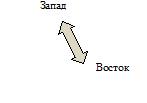  Cпециальный маршрут для проведения мирных шествий и демонстраций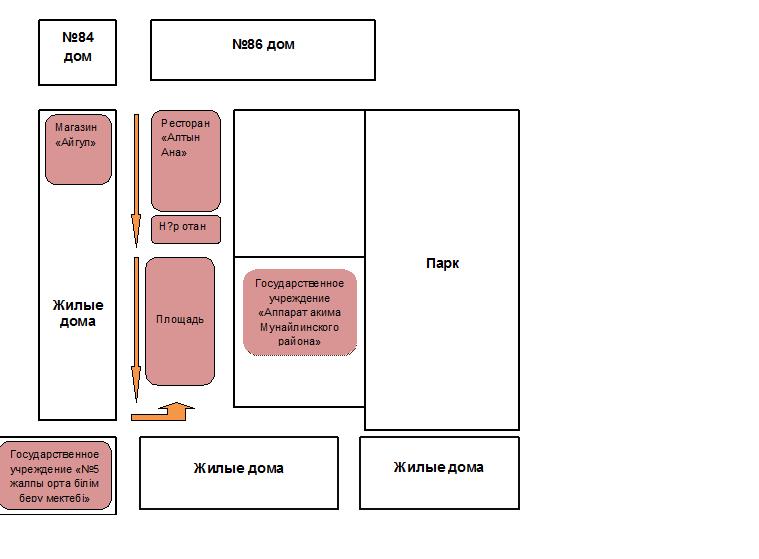 
					© 2012. РГП на ПХВ «Институт законодательства и правовой информации Республики Казахстан» Министерства юстиции Республики Казахстан
				
      Председатель сессии

Б.Казахбаев

      Секретарь районного маслихата

Б. Назар
Приложение 1к решению Мунайлинского районного маслихатаот 21 октября 2016 года №4/76Приложение 2к решению Мунайлинского районного маслихатаот 21 октября 2016 года№4/76